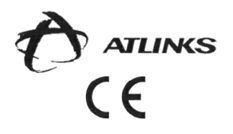 Konformitätserklärung (DoC)Wir,ATLINKS EUROPE22 Quai Gallieni92150 SURESNESFRANCEErklären in alleiniger Verantwortung, dass das Produkt Alcatel Baby Link 150 die folgenden Anforderungen erfüllt :Auf das sich diese Erklérung bezieht, den grundlegenden Anforderungen und den übrigen einschlägigen Bestimmungen der R&TTE-Richtlinie (1999/5/EG) entspricht :ETSI EN301 489-6 V1.3.1 (2008-08)ETSI EN301 489-1 V1.9.2 (2011-09)ETSI EN301 406 V2.1.1 (2009-07)EN 60950‐1: 2006+A11:2009 +A1:2010+A12:2011Die RoHS-Richtlinie 2011/65/EU vom 8. Juni 2011 zu den Einschränkungen der Verwendung von gewissen Gefahrenstoffen in elektrischen und elektronischen GerätenDiese Konformität gilt sofern das Produkt, für das sie ausgestellt ist‚ entsprechend den in der Bedienungsanleitung gegebenen Anweisungen installiert und benutzt wird.Suresnes, 31 January 2014Jean-Alexis DUCManaging Director Atlinks Europe